  St Edmund’s Nursery School and Children’s Centre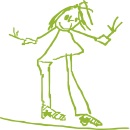 Mission Statement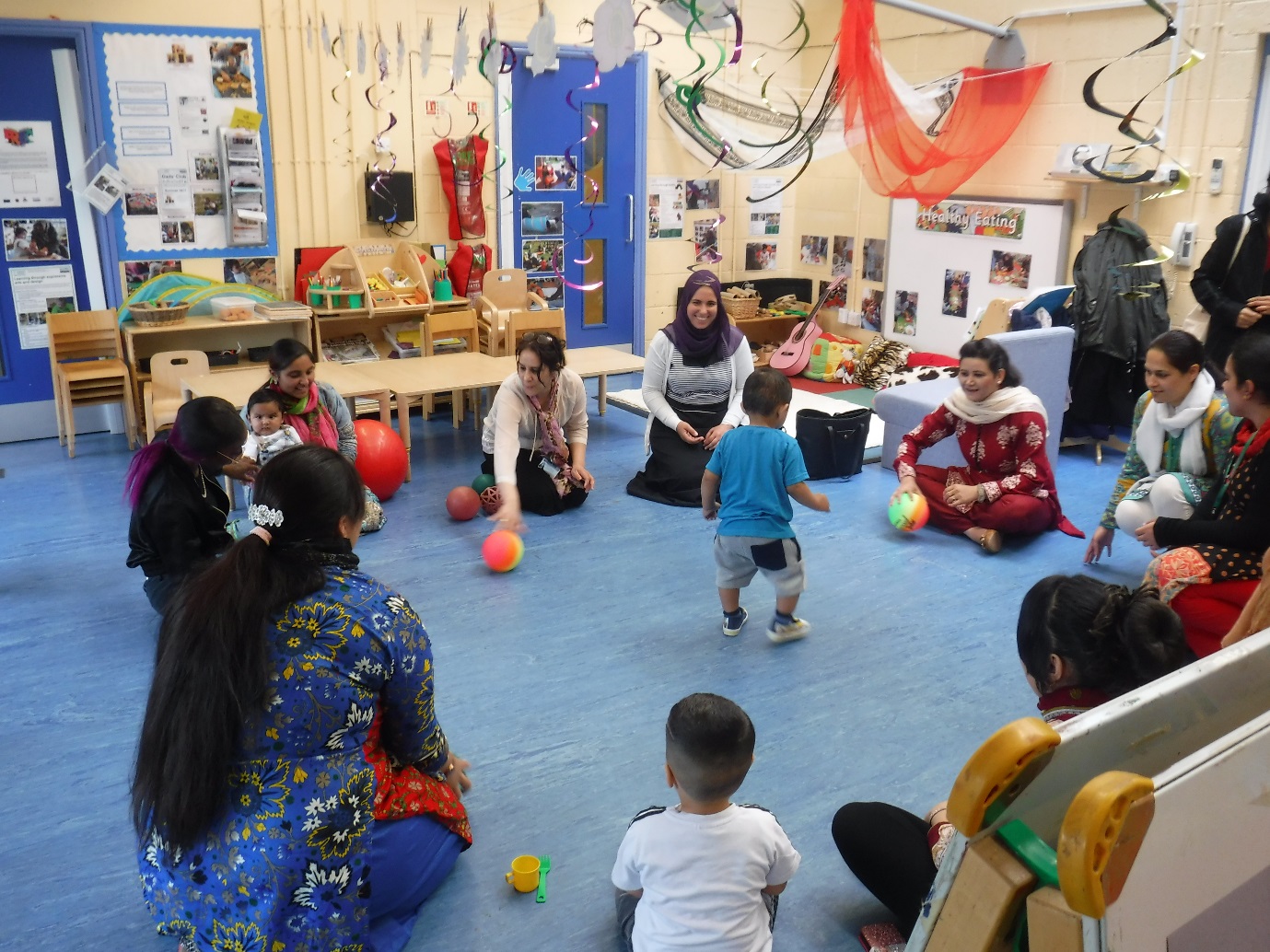 Putting children and families at the centre of learning.